计算机网络技术等设备招标公告1、招标编号：[350100]FJHR[GK]2017012-12、项目名称：计算机网络技术等设备3、招标内容及要求：金额单位：人民币元 4、采购项目需要落实的政府采购政策：详见招标文件5、供应商的资格要求：  （1）符合《中华人民共和国政府采购法》第二十二条规定条件。包：1 
         无6、购买招标文件时间、地点、方式或事项： 招标文件随同本项目招标公告一并发布；投标人应先在福建省政府采购网(http://cz.fjzfcg.gov.cn)注册会员，再通过会员账号在福建省政府采购网上公开信息系统按项目进行报名及下载招标文件(请根据项目所在地，登录对应的（省本级/市级/区县)）福建省政府采购网上公开信息系统报名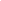 )，否则投标将被拒绝。7、招标文件售价：0元8、供应商报名开始时间：2018-01-19 09:30 报名截止时间:2018-02-03 09:309、投标截止时间：2018-02-09 09:00(北京时间)，供应商应在此之前将密封的投标文件送达（开标地点），逾期送达的或不符合规定的投标文件将被拒绝接收。
10、开标时间及地点：2018-02-09 09:00，福州市鼓楼区西洪路518号恩特楼四楼403室11、公告期限：5个工作日。12、本项目采购人：福州职业技术学院   地址：福州市闽侯上街联榕路8号   联系人姓名：郑彩霞   联系电话：83760312   采购代理机构：福建省宏瑞招标代理有限公司   地址：福州市鼓楼区西洪路518号恩特楼四楼402室 项目联系人：林秀琴 联系电话：18959173501 网址：cz.fjzfcg.gov.cn 开户名：福建省宏瑞招标代理有限公司                                            福建省宏瑞招标代理有限公司                                2018-01-19合同包品目号采购标的允许进口数量品目号预算合同包预算投标保证金11959503919